Перечень земельных участков под строительство многоквартирных домов с информацией об обеспеченности их необходимой инфраструктурой№ п/пАдрес земельного участка/ месторасположение, Кадастровый номер земельного участка, кадастровый номер квартала,площадь, кв.м/га, вид разрешенного использования, территориальная зона,этажность в соответствии с проектной документацией (проект планировки/проект межевания), обеспеченность инфраструктуройСхема расположения земельного участка1Западный жилой район, ул. Степная, 01:08:0512001, 4000 кв.м.МКДЗона средне и многоэтажной жилой застройки с размещением объектов общественно-делового назначения (Ж-ОЖ)[2.5] - Среднеэтажная жилая застройкаПо проектной документации-5 этажей.Канализация, водопровод, ЛЭП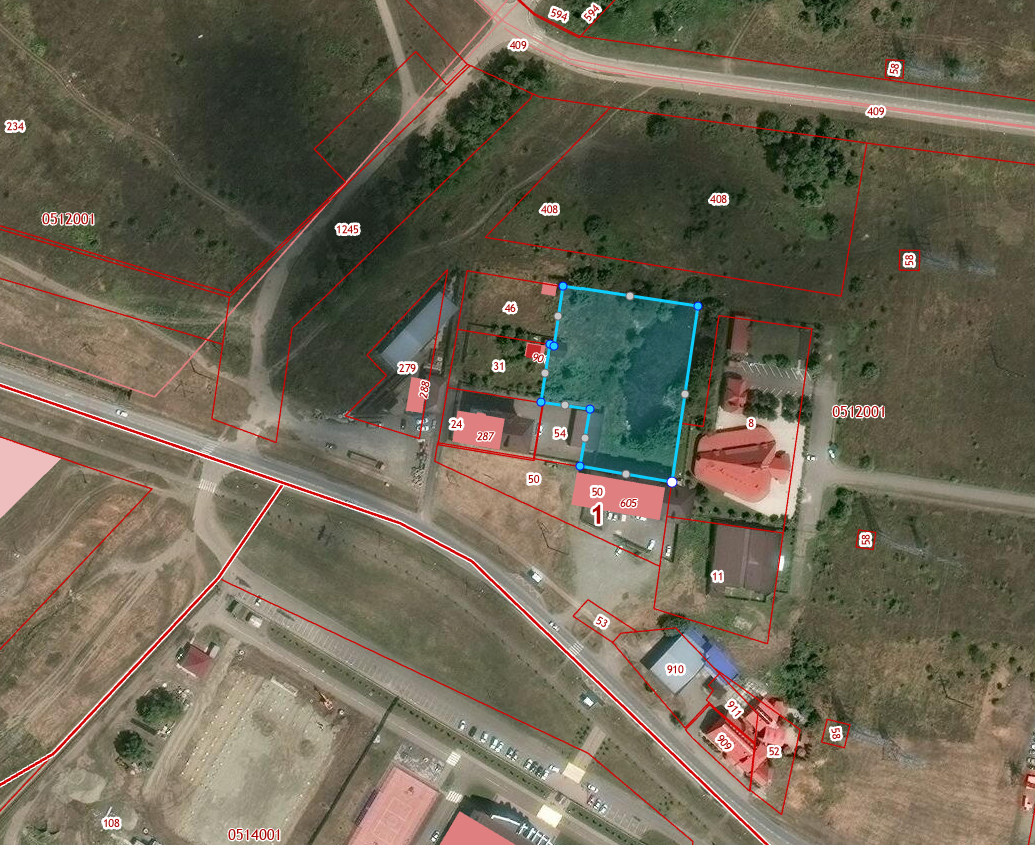 2г. Майкоп, ул. Гаражная, 01:08:051903811537 кв.м.МКДЗона средне и многоэтажной жилой застройки с размещением объектов общественно-делового назначения (Ж-ОЖ)[2.6] - Многоэтажная жилая застройка (высотная застройка)По проектной документации- до 12 этажей.Водопровод, ЛЭП, канализация, газопровод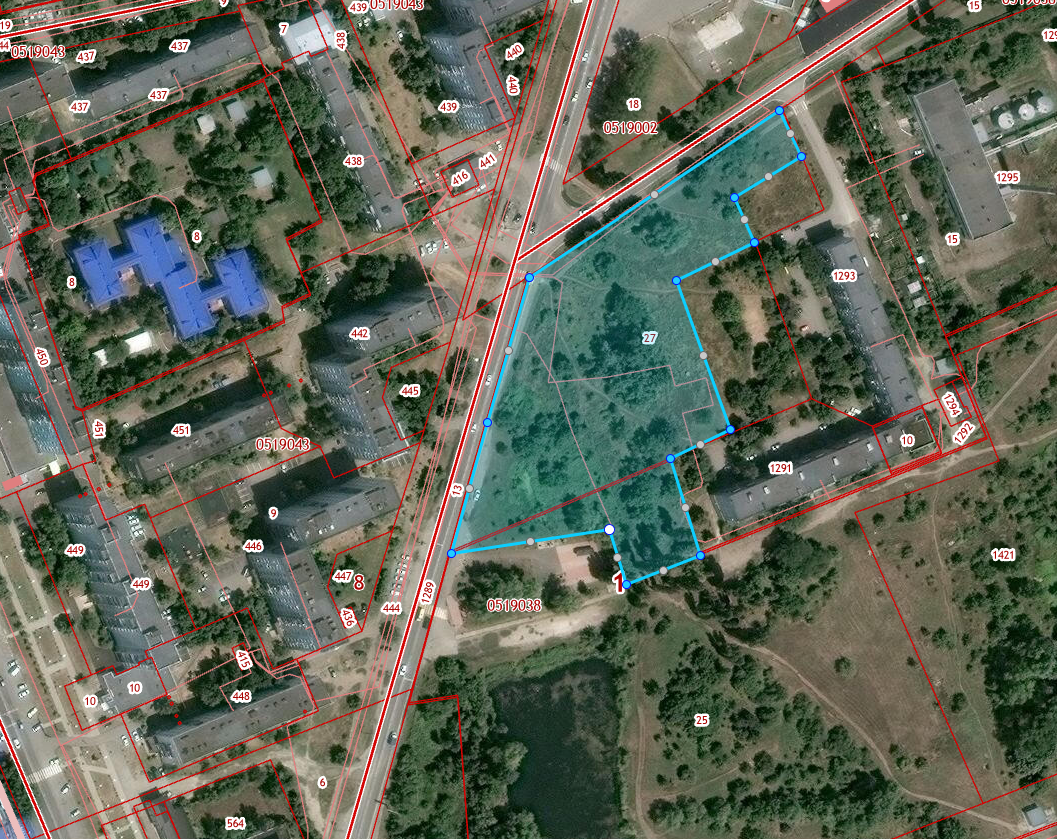 3Российская Федерация, Республика Адыгея, муниципальное образование "Город Майкоп", г. Майкоп, ул. Кирпичная, 53Б, 01:08:0509107:6921515 кв.м.Многоквартирные дома в 3 – 5 этажей; объекты здравоохранения; административны, офисные объекты; объекты организаций торговли, общественного питанияЗона застройки среднеэтажными жилыми домами  (Ж-СЗ)[2.5] - Среднеэтажная жилая застройкаЛЭП, теплотрассаЗемельный участок расположен в сложившейся застройке с развитой инфраструктурой.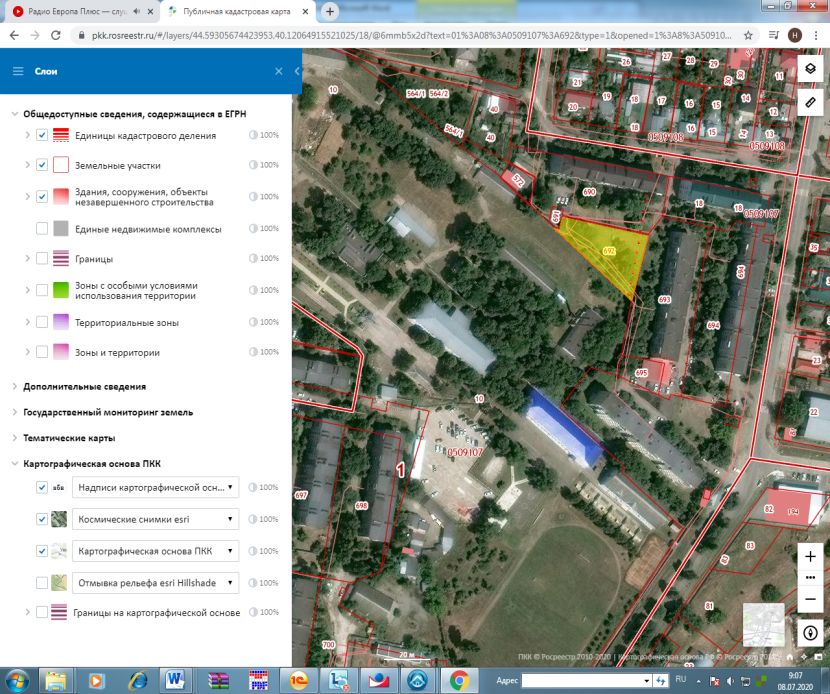 4Российская Федерация, Республика Адыгея, муниципальное образование "Город Майкоп", г Майкоп, ул Прямая, 5В, 01:08:0509113:459,1974 кв.м.Многоквартирные дома в 3 – 5 этажей; объекты здравоохранения; административны, офисные объекты; объекты организаций торговли, общественного питанияЗона застройки среднеэтажными жилыми домами  (Ж-СЗ)[2.5] - Среднеэтажная жилая застройкаВодопровод, канализация.Земельный участок расположен в сложившейся застройке с развитой инфраструктурой.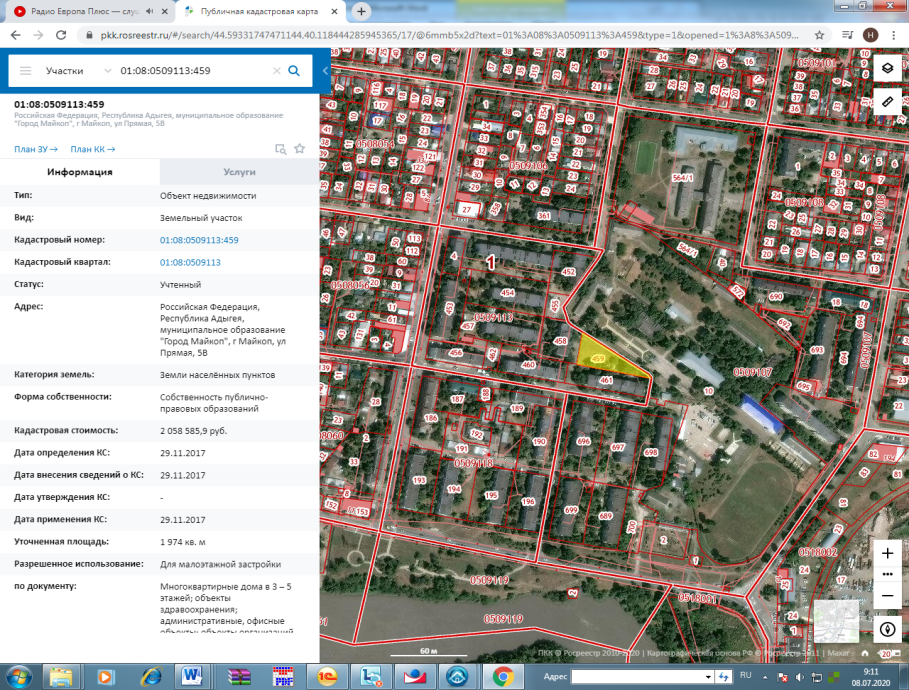 5Территория Западного жилого района,01:08:0512001, 90 гаМКДЗона средне и многоэтажной жилой застройки с размещением объектов общественно-делового назначения (Ж-ОЖ)Согласно проектной документации предусмотрено:- 9-ти этажных МКД- 4;- 9-12 этажных МКД- 2;- 5-ти этажных МКД- 2.ЛЭП, водопровод, канализация.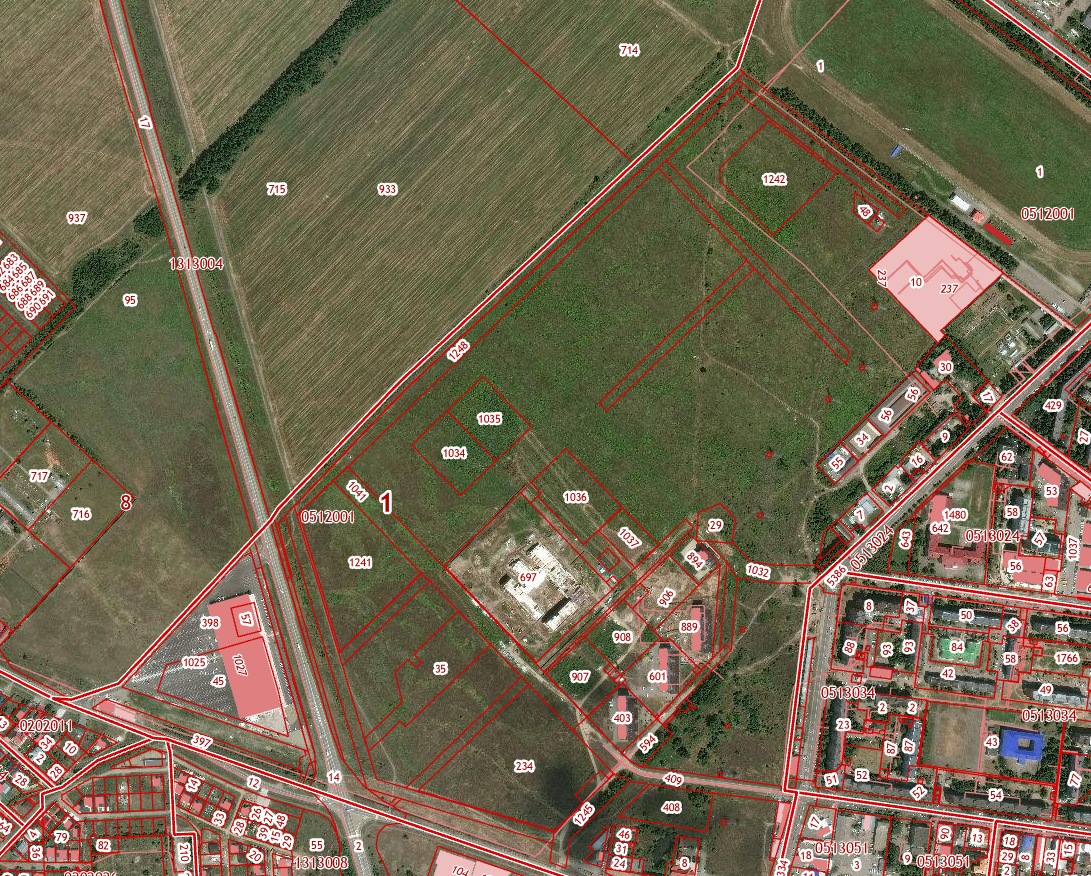 6Территория Майкоп, за микрорайоном Михайлова, 01:08:0519044, 15,7 гаМКДЗона средне и многоэтажной жилой застройки с размещением объектов общественно-делового назначения (Ж-ОЖ)Согласно проектной документации предусмотрено:- 9-ти этажных МКД- 6;- 5-ти этажных МКД- 2.ЛЭП, водопроовод, газопровод.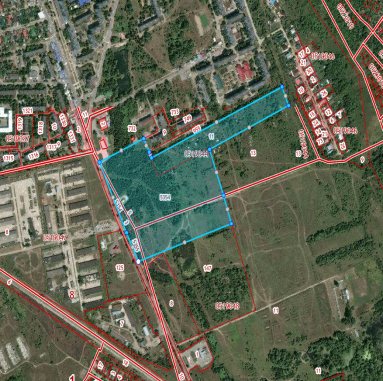 